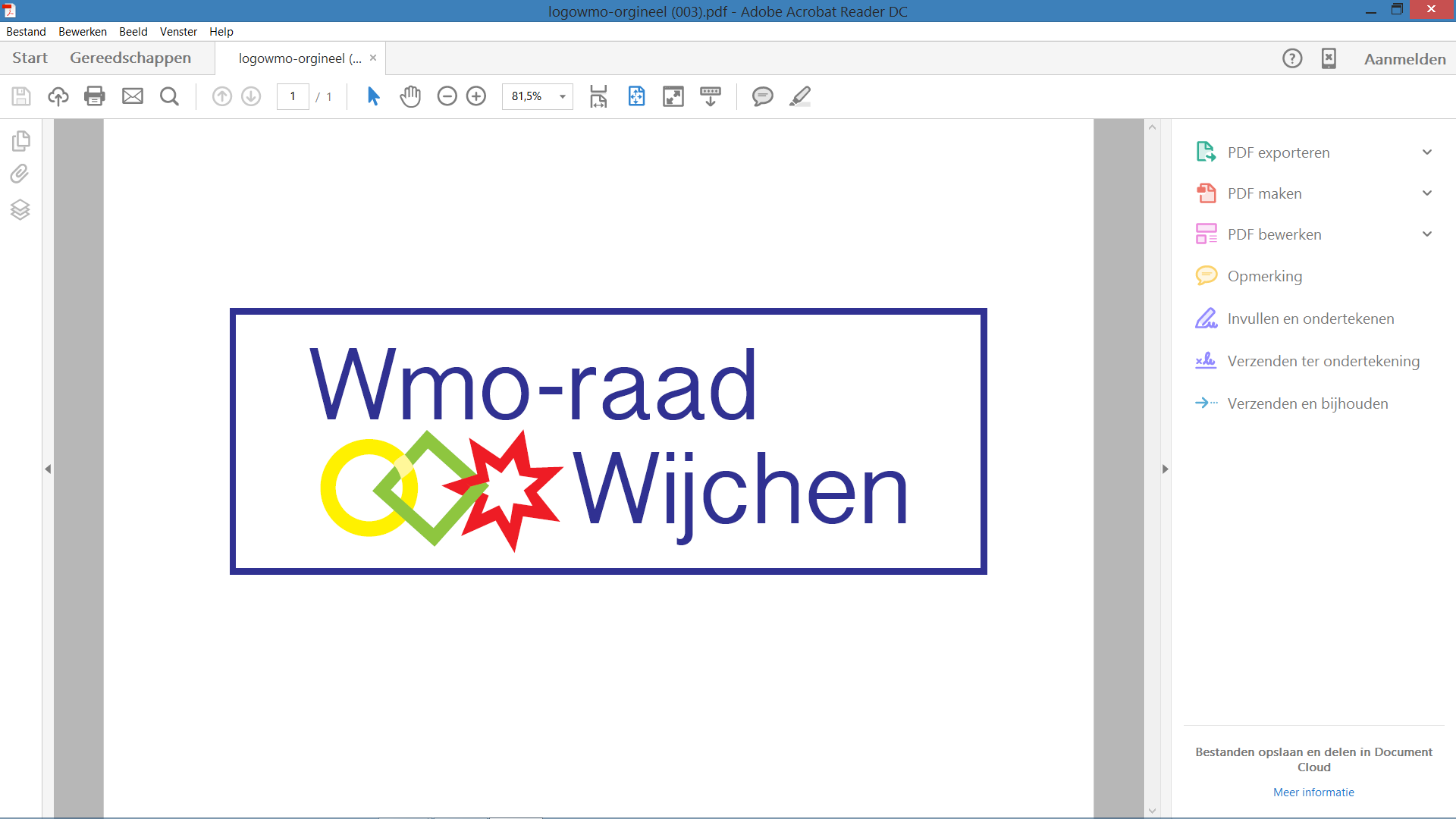 			Wijchen 3 mei 2017Secretariaat:G.J.M. Wesseling6601 PG Wijchen024-6415251g.wesseling@vodafonethuis.nlBetreft:	Agenda voor de vergadering van de Wmo - raad Wijchen.		d.d. 10 mei 2017 in het  Koetshuis K9  15.00u – 17.30u15.00 u -  15.05 u. Opening 15.05 u. - 15.10 u. Vaststelling Agenda15.10 u. – 15.35 u. Samengaan Vraagwijzer met Soc. Wijkteam				Aanwezig zijn Lucas en Weynand15.35 u. – 15.45 u. Actielijst van 12 april 2017			        Goedkeuring Notulen d.d. 12 april 201715.45 u. – 16.00 u  Hoe gaat het met de Dropbox?16.OO u. – 16.20 u. Punten van en voor Theo Anema16.20 u. - 16.30 u. Info vanuit de communicatiehoek.16.45 u. - 17.15 u. Vermeldenswaard vanuit de aandachtsgebieden.				- De peiling buurthuis in centrum				- RPE Rapporten				- Vervolg motie D66				17.15 u.	 - 17.20 u.	Rondvraag		17.20 u.		Sluiting